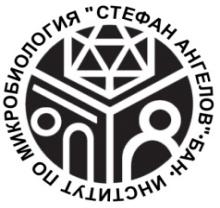  Б Ъ Л Г А Р С К А   А К А Д Е М И Я   Н А   Н А У К И Т Е     ИНСТИТУТ  ПО  МИКРОБИОЛОГИЯ   “Стефан   Ангелов”        	    1113 София, ул. “Акад. Георги Бончев”, бл. 26         тел: (02) 979 31 57, факс: (02) 870 01 09,  e-mail: micb@microbio.bas.bg_______________________________________________________________________________ДОДИРЕКТОРА НА ИМикБ - БАНСОФИЯД О К Л А Дот ……………………………………………………………председател на комисия за провежданена приемен изпит за докторантиОТНОСНО: зачисляване в докторантура	В обявения в ДВ бр. …………/……………….г. конкурс за редовна/задочна докторантура по професионално направление …………………… „………………..”, докторска програма „……………………..” участва ……1……. кандидат: …………………………………….. Той получи оценка ……….. (…………….) на конкурсния изпит и ………… (……………) на изпита по английски език.	Кандидатът е магистър по ………………………….., спец. „…………………” на ………………………………. (ВУЗ), от ………………………………………………… г., със среден успех от положените изпити – Отличен (…………………………..). Дипломната му работа "………………………..", е защитена с Отличен (…………). От м. ………………………….. г. кандидатът работи в …………………….. Работил е в …………………………………………. като ……………………………………………..	Комисията предлага на Научния съвет да вземе решение за зачисляване на ………………………………………………………………………………………………………… в редовна/задочна докторантура по професионално направление …………………………… “………………………….”, докторска програма "…………………………", в департамент „…………………………..”, за срок от ……………….. години, считано от …………………………… г. и да определи за негов научен ръководител ……………………………………...						Председател на комисията:									/………………………../